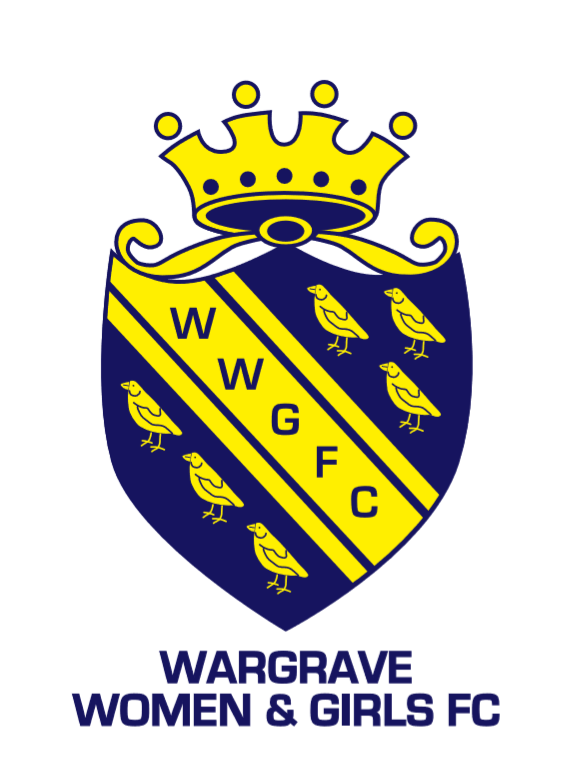 Additional parking: Please use Holt Lane or Jubilee Avenue. Please respect local residents by parking considerably. Pitches=10 minute walkA temporary path has been installed and please exercise caution when climbing the stile and using the pathNote pitch 6 below is now the 4G pitch 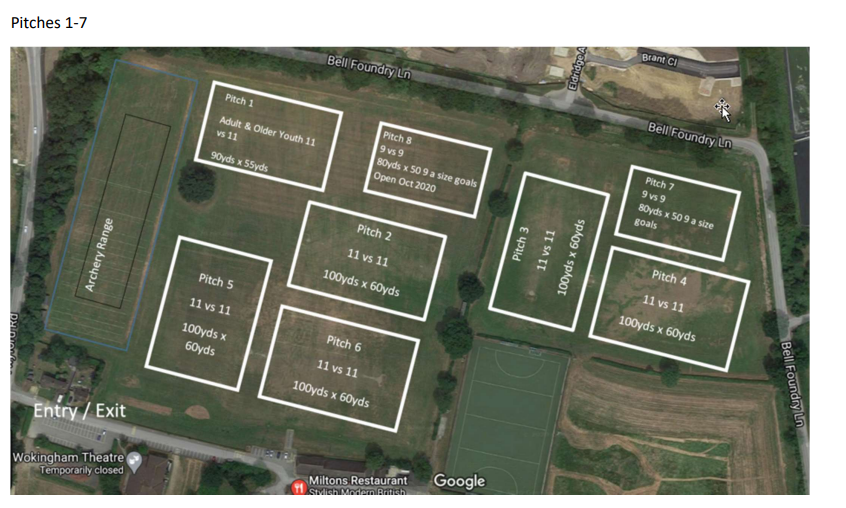 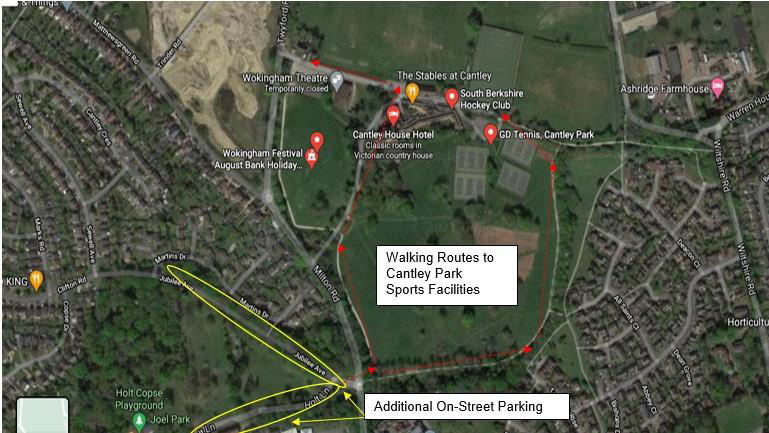 Club NameClub Name Wargrave Women and Girls FCHome Team NameHome Team Namevs Opposition team name :-vs Opposition team name :-Manager/ Lead CoachManager/ Lead CoachMobile numberMobile numberDate & TimeDate & TimeYou are playing on pitch numberYou are playing on pitch numberPitch 8:  Cantley Park, Twyford Road, Wokingham RG40 5QGNearest Accident and EmergencyRoyal Berkshire Hospital,Craven Road
Reading
RG1 5ANTel: 0118 322 5111Royal Berkshire Hospital,Craven Road
Reading
RG1 5ANTel: 0118 322 5111Nearest Defibrillator On pavilion by café (by 4g) On pavilion by café (by 4g) Access for AmbulanceThe access to the pitches for services is near the front entrance and the code is 3728.We have staff on site if an incident occurs and we also have a defibrillator stationed on the wall of the pavilion (near the café)Staff tend to be around pavilion or 4G The access to the pitches for services is near the front entrance and the code is 3728.We have staff on site if an incident occurs and we also have a defibrillator stationed on the wall of the pavilion (near the café)Staff tend to be around pavilion or 4G Address for AmbulanceCantley Park, Twyford Road, Wokingham RG40 5QGCantley Park, Twyford Road, Wokingham RG40 5QG